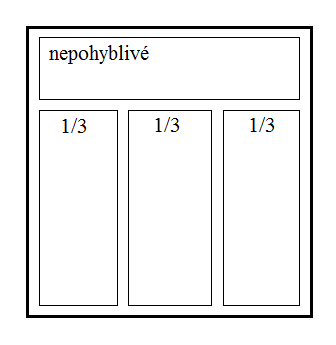 Velké trojkřídlé okno 4xVýška: 1700mmŠířka: 1600mmDekor: celodekor nebo polodekor (levnější varianta), dřevoDvojsklo1x ventilačka+ venkovní parapet 250mm a vnitřní parapet 150mm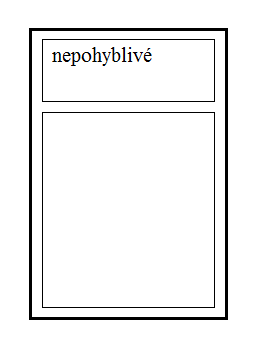 Obyčejné okno 4xVýška: 1700mmŠířka: 1100mmDekor: celodekor nebo polodekor (levnější varianta), dřevoDvojsklo1x ventilačka+ venkovní parapet 250mm a vnitřní parapet 150mm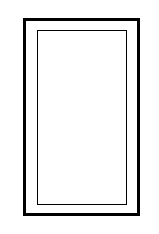 Malé okno 2x (Koupelna)Výška: 1000mmŠířka: 500mmDekor: celodekor nebo polodekor (levnější varianta), dřevoDvojsklo1x ventilačka+ venkovní parapet 250mm a vnitřní parapet 150mmMalé okno 2x (WC)Výška: 900mmŠířka: 500mmDekor: celodekor nebo polodekor (levnější varianta), dřevoDvojsklo1x ventilačka+ venkovní parapet 250mm a vnitřní parapet 150mm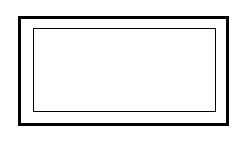 Malé okno 1x (mezipatro)Výška: 800mmŠířka: 1050mmDekor: celodekor nebo polodekor (levnější varianta), dřevoDvojsklo1x ventilačka+ venkovní parapet 250mm a vnitřní parapet 150mmObyčejné okno 1x (zahrada)Výška: 700mmŠířka: 500mmDekor: celodekor nebo polodekor (levnější varianta), dřevoDvojsklo1x ventilačka+ venkovní parapet 250mm a vnitřní parapet 150mm